от 26.08.2016 № 1513-п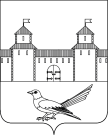 О присвоении почтового адреса жилому помещению (квартире)	Руководствуясь статьей 16 Федерального закона от 06.10.2003             № 131-ФЗ «Об общих принципах организации местного самоуправления в Российской Федерации», постановлением Правительства Российской Федерации от 19.11.2014 № 1221 «Об утверждении Правил присвоения, изменения и аннулирования адресов», статьями 32, 35, 40 Устава муниципального образования Сорочинский городской округ Оренбургской области, кадастровым паспортом помещения от 15.08.2016 № 56/16-453255, договором купли-продажи квартиры, зарегистрированным Сорочинским бюро технической инвентаризации от 12.10.1995 в реестре за № 1829 и поданным заявлением (вх. № Кз-1199 от 18.08.2016) администрация Сорочинского городского округа Оренбургской области постановляет: Присвоить жилому помещению (квартире) с кадастровым номером 56:30:0203001:75, почтовый адрес: Российская Федерация, Оренбургская область, Сорочинский городской округ, п. Кленовый,   ул. Центральная, д. 9, кв. 2.Контроль за исполнением настоящего постановления возложить на главного архитектора муниципального образования Сорочинский городской округ Оренбургской области – Крестьянова А.Ф.Настоящее постановление вступает в силу со дня подписания и подлежит размещению на Портале муниципального образования Сорочинский городской округ Оренбургской области.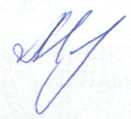 Глава муниципального образованияСорочинский городской округ                                                    Т.П. МелентьеваРазослано: в дело, Управлению архитектуры, заявителю, ОУФМС,  Кузнецову В.Г.,  прокуратуреАдминистрация Сорочинского городского округа Оренбургской области	П О С Т А Н О В Л Е Н И Е 